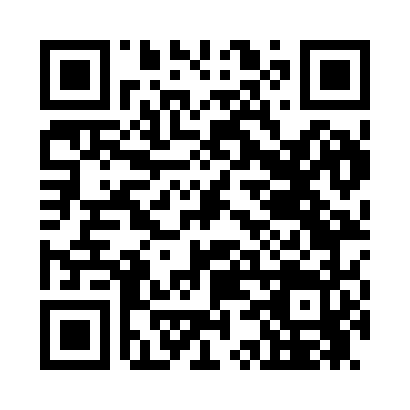 Prayer times for York Hills, South Carolina, USAWed 1 May 2024 - Fri 31 May 2024High Latitude Method: Angle Based RulePrayer Calculation Method: Islamic Society of North AmericaAsar Calculation Method: ShafiPrayer times provided by https://www.salahtimes.comDateDayFajrSunriseDhuhrAsrMaghribIsha1Wed5:186:351:245:088:139:292Thu5:176:341:245:088:139:313Fri5:166:331:235:088:149:324Sat5:156:321:235:088:159:335Sun5:136:311:235:088:169:346Mon5:126:301:235:088:179:357Tue5:116:291:235:088:189:368Wed5:106:281:235:098:189:379Thu5:096:271:235:098:199:3810Fri5:086:271:235:098:209:3911Sat5:066:261:235:098:219:4012Sun5:056:251:235:098:229:4113Mon5:046:241:235:098:229:4214Tue5:036:231:235:098:239:4315Wed5:026:231:235:098:249:4416Thu5:016:221:235:098:259:4517Fri5:006:211:235:108:259:4618Sat4:596:201:235:108:269:4719Sun4:586:201:235:108:279:4820Mon4:586:191:235:108:289:4921Tue4:576:181:235:108:289:5022Wed4:566:181:235:108:299:5123Thu4:556:171:235:108:309:5224Fri4:546:171:245:118:319:5325Sat4:546:161:245:118:319:5426Sun4:536:161:245:118:329:5527Mon4:526:151:245:118:339:5628Tue4:526:151:245:118:339:5729Wed4:516:151:245:118:349:5830Thu4:506:141:245:128:359:5931Fri4:506:141:245:128:359:59